            7АРАР                                                                              ПОСТАНОВЛЕНИЕ          14 май 2021 й.                                     № 22                             14 мая  2021 г. О внесении изменений в постановление главы сельского поселенияЛемазинский сельсовет от 20.02.2019 г. № 11 «Об утверждении Административного регламента предоставления муниципальной услуги «Предоставление архивных справок, архивных копий, архивных выписок, информационных писем, связанных с реализацией законных прав и свобод граждан и исполнением государственными органами и органами местного самоуправления своих полномочий» администрацией  сельского поселения Лемазинский сельсовет муниципального района Дуванский район Республики Башкортостан»На основании экспертного заключения Государственного комитета Республики Башкортостан по делам юстиции от 29.04.2021, в соответствии со ст. 15 Федерального закона от 24.11.1995 № 181-ФЗ «О социальной защите инвалидов в Российской Федерации», ПОСТАНОВЛЯЮ:	1.Внести в постановление главы сельского поселения Лемазинский сельсовет от 20.02.2019 г. № 11 «Об утверждении Административного регламента предоставления муниципальной услуги «Предоставление архивных справок, архивных копий, архивных выписок, информационных писем, связанных с реализацией законных прав и свобод граждан и исполнением государственными органами и органами местного самоуправления своих полномочий» администрацией  сельского поселения Лемазинский сельсовет муниципального района Дуванский район Республики Башкортостан» следующие изменения:1. в пункт 2.22 подраздел «Требования к помещениям, в которых предоставляется муниципальная услуга» раздел 2 Административного регламента абзац третий изложить в следующей редакции:	Выделение на всех парковках общего пользования, около объектов и мест отдыха, не менее 10 процентов мест (но не менее одного места) для бесплатной парковки транспортных средств, управляемых инвалидами I, II групп, и транспортных средств, перевозящих таких инвалидов и (или) детей-инвалидов. На граждан из числа инвалидов III группы распространяются нормы настоящей части в порядке, определяемом Правительством Российской Федерации. На указанных транспортных средствах должен быть установлен опознавательный знак «Инвалид» и информация об этих транспортных средствах должна быть внесена в федеральный реестр инвалидов.Надлежащее размещение оборудования и носителей информации, необходимых для обеспечения беспрепятственного доступа инвалидов к объектам и услугам с учетом ограничений их жизнедеятельности. В случаях, если существующие объекты невозможно полностью приспособить с учетом потребностей инвалидов, до их реконструкции или капитального ремонта, принимаются согласованные с одним из общественных объединений инвалидов, осуществляющих свою деятельность на территории поселения, муниципального района, городского округа, минимальные меры для обеспечения доступа инвалидов к месту предоставления муниципальной услуги и либо, когда это возможно, обеспечить предоставление необходимых услуг по месту жительства инвалида или в дистанционном режиме. Должностные лица, работающие с инвалидами, проходят инструктирование или обучение по вопросам, связанным с обеспечением доступности для них объектов социальной, инженерной и транспортной инфраструктур и услуг.2. Настоящее Постановление опубликовать (обнародовать) в здании администрации сельского поселения Лемазинский сельсовет муниципального района Дуванский район Республики Башкортостан по адресу: Республика Башкортостан, Дуванский район,  с. Лемазы, ул. Молодежная, 27 и на официальном сайте в информационно-телекоммуникационной сети Интернет  http://lemazy.ru.3. Контроль за исполнением настоящего Постановления оставляю за собой.Глава сельского поселения                                                                        Н.В. Кобяков                 Башҡортостан РеспубликаһыныңДыуан районы муниципаль районының Ләмәҙ  ауылауыл биләмәһенең ауыл   советы хакимиәте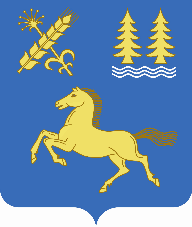 Администрация сельского поселения Лемазинский сельсовет муниципального района Дуванский районРеспублики Башкортостан